ОШ“Емилија Остојић“Пожега, Књаза Милоша 26ИЗВЕШТАЈ О РЕАЛИЗОВАНИМ АКТИВНОСТИМА НА ОБЕЛЕЖАВАЊУ                    ДАНА РОЗЕ МАЈИЦАМеђународни дан борбе против вршњачког насиља – Дан розе мајица који се сваке године обележава последње среде у фебруару, у нашој школи је обележен низом активности:Ученици III разреда су на ликовним радионицама израђивали беџеве у облику мајица  розе боје са симболичним „упозоравајућим“ („стоп вређању“, зауставите насиље“ , „насиљу није место у школи“...) и подстицајним порукама („поштујмо“, „утешимо“, „помозимо“, „буди пријатељ, не насилник“, „пријатељство свима добро стоји“..)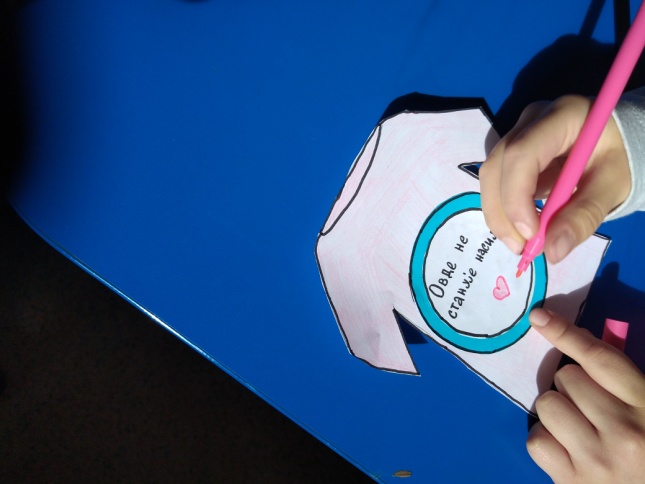 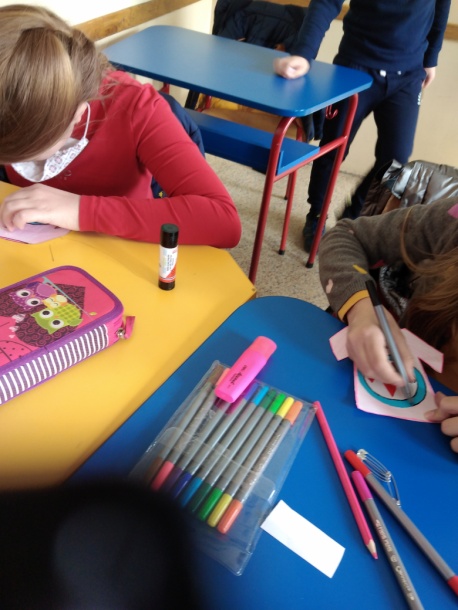 Израђен је и у холу школе постављен пано посвећен Дану розе мајица на коме су поред текстуалних прилога, цртежа и фотографија истакнути беџеви које су ученици направили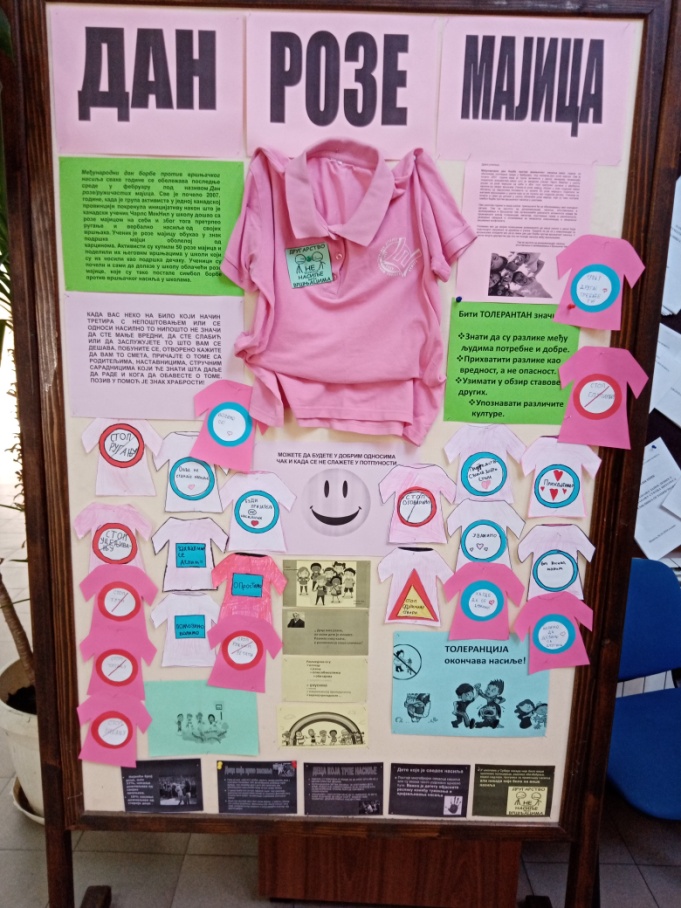 Одржан је састанак Тима за заштиту од дискриминације, насиља, злостављања и занемаривања и  сачињено саоптшење   које је ученицима матичне школе и издвојених одељења објаснило суштину и сврху обележавања овог датума и оснажило их да адекватно реагују у случајевима вршњачког насиља.Вршњачки Тим, који је активно учествовао у припреми и реализацији готово свих активности, одржао је састанак на коме је реализована радионица Шта када ме вршњаци наговарају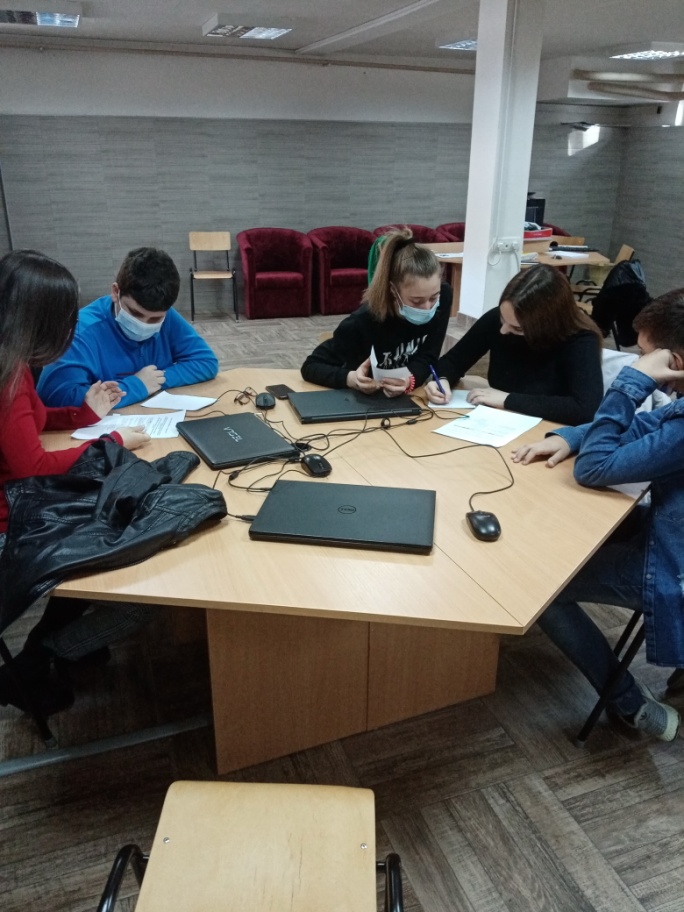 У неким одељењима реализоване су пригодне радионице о ненасилном решавању конфликата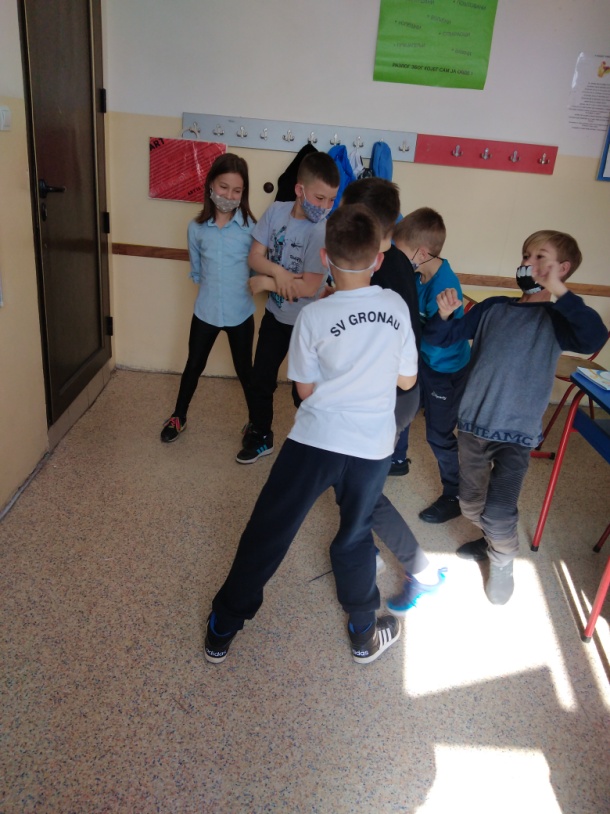 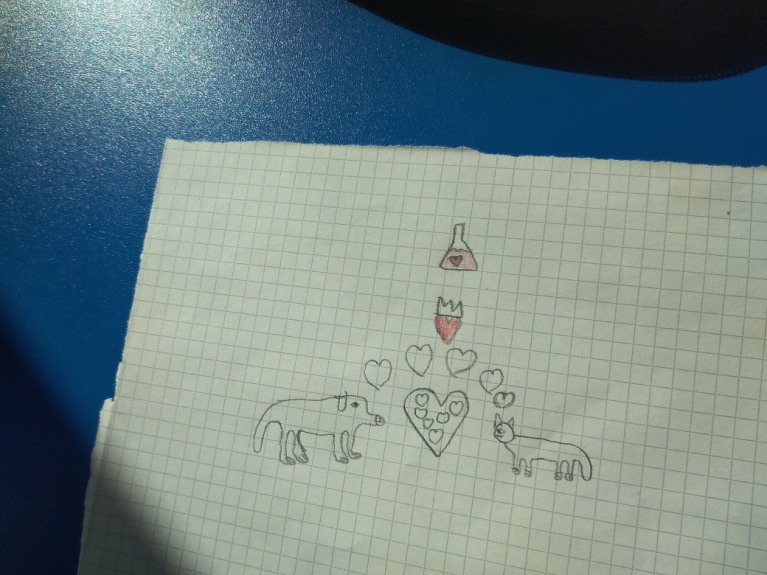 У циљу промовисања истинских вредности и подстицања здравих стилова живота као контраста свим облицима и врстама насиља приређен је пано посвећен спортским успесима наше ученице Олге Стојановић VIII4 која је првак Србије у више категорија у пуцању стандардним пиштољем.  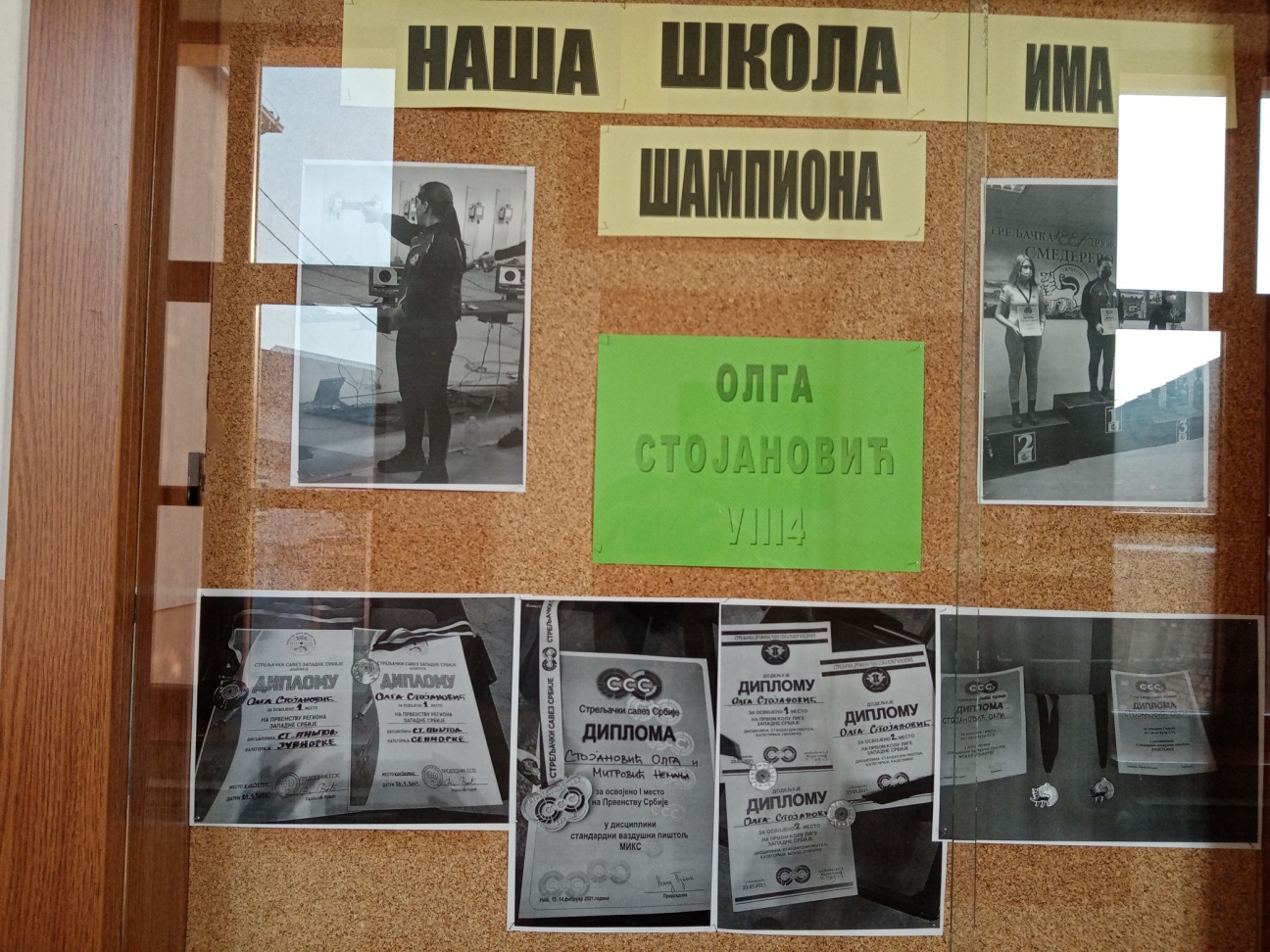 Извештај саставили координатори Вршњачког тима и чланови Тима за заштиту                                                                          Мирјана Попадић, педагог и                                                                      Милица Тошић Рудић, психолог.                                                              Драги ученици,Међународни дан борбе против вршњачког насиља  сваке године се обележава последње среде у фебруару  под називом Дан розе мајица. Све је почело 2007. године, када је група активиста у једној канадској провинцији покренула иницијативу након што је канадски ученик Чарлс МекНил у школу дошао са розе мајицом на себи и због тога претрпео ругање и вербално насиље од својих вршњака. Ученик је розе мајицу обукао у знак подршке мајци оболелој од карцинома. Активисти су купили 50 розе мајица и поделили их његовим вршњацима у школи који су их носили као подршка дечаку. Ученици су почели и сами да долазе у школу облачећи розе мајице, које су тако постале симбол борбе против вршњачког насиља у школама.Ове школске године и наша школа  прикључити ће се обележавању овог значајног датума. Тим за заштиту од дискриминације, насиља, злостављања и занемаривања и Вршњачки тим организоваће различите активности којима ће промовисати значај толеранције, емпатије, поштовање права и различитости, развијање сарадње и оснаживање за ненасилну комуникацију и ненасилно решавање конфликата.Позивамо вас да својим понашањем допринесете да наша школа и даље буде подстицајно окружење за дружење и учење. Трудите се да се у комуникацији са вршњацима опходите као да је сваки дан дан борбе против вршњачког насиља. У школи негујте другарство јер оно не познаје насиље међу вршњацима.     Тим за заштиту од дискриминације, насиља,   злостављања и занемаривања и Вршњачки тим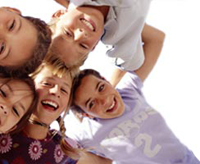 